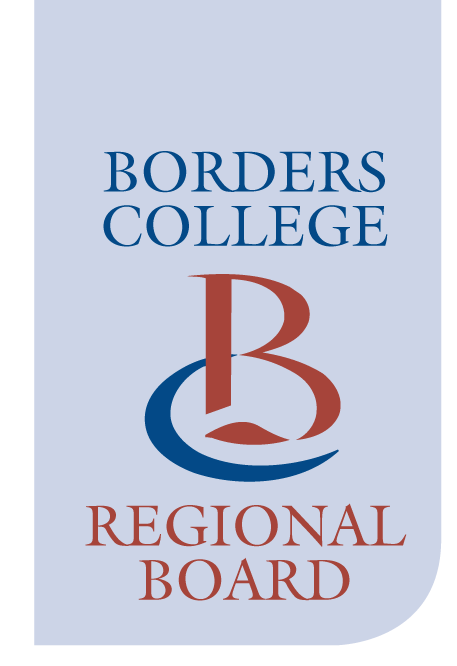 NOMINATIONS COMMITTEEThe next meeting of the Nominations Committee will take place at 11.30am on Wednesday 12 August 2020 via MS TeamsAGENDA												Paper	01/20		Chair’s Welcome and Opening Remarks	02/20		Apologies for Absence	03/20 		Approval of Minutes of Previous Meeting	  			A	04/20		Matters Arising	05/20		Declaration of any Conflicts of Interest	SECTION “A” – ITEMS FOR DISCUSSION	06/20		Recruitment of Board Members					B			Documents circulated for information:A schedule of Borders College Board membershipand tenures.A Board Member’s Core Skills Matrix – general across the sector.Borders College member’s skills matrix – as at May 2020.Scottish Government Public Body Board Succession Planning guidance – key issues.Board Diversity Planning suggested checklist.A Schedule showing current Committee membership.A proposed timeline.	07/20		Extension of appointment of Liz Parkes				C	SECTION “B” – ITEMS FOR INFORMATION	08/20		Any Other Business	09/20		Date of Next Meeting – to be agreed